ПОЈАШЊЕЊЕ  КОНКУРСНЕ  ДОКУМЕНТАЦИЈЕ  1 за јавну набавку ЈН 13/2018 - У отвореном поступку јавне набавке ЈН бр. 13/2018 – Обједињена услуга комуникацијске подршке пројекту „Јачање капацитета Инспектората за  рад и подизање свести грађана у циљу сузбијања  рада ''на црно'' , (''РЕЦИ НЕ РАДУ НА ЦРНО'')“, Министарству за рад, запошљавање, борачка и социјална питања, постављенa су  питања за појашњење конкурсне документације.У складу са одредбама чл. 63. ст. 3. и 4. Закона о јавним набавкама („Службени гласник РС“, бр.124/12, 14/2015 и 68/2015), Министарство за рад, запошљавање, борачка и социјална питања,  доставља следеће одговоре, којим појашњава и мења конкурсну документацију:ПИТАЊЕ  1:Као доказ за испуњавање техничког капацитета, наручилац између осталих, захтева и копију сертификата ISO 90001:2015,  систем управљања квалитетом (QМС), или одговарајући. Молимо наручиоца за потврду да је у питању техничка грешка и да се мисли на ISO 9001:2015.ОДГОВОР  1:Да, ради се о техничкој грешци обаде текста. Захтевани сертификат је ISO 9001:2015.ПИТАЊЕ  2:На страни 10/33 измењене КД, наведено је следеће: Жребом ће бити обухваћене само оне понуде које имају једнаку најнижу понуђену цену, исти гарантни рок и исти рок важења понуде. С обзиром да је резервни критеријум измењен, претпоставка је да је код жреба направљена техничка грешка јер ни код једног од резервних критеријума није наведен рок важења понуде. Молимо наручиоца за потврду да наведено треба да гласи: Жребом ће бити обухваћене само оне понуде које имају једнаку најнижу понуђену цену, исте понуђене евентуалне попусте или друге погодности и исти гарантни рок.ОДГОВОР  2:Како се у смислу одређења подударности елемената понуда које на које ће се применити  поступак жреба не ради о техничкој грешци, на основу постављеног питања, а у циљу прецизног одређења понуда које могу бити обухваћене поступком жреба, наручилац мења конкурсну документацију у Глави IV – КРИТЕРИЈУМ И ЕЛЕМЕНТИ КРИТЕРИЈУМА ЗА ДОДЕЛУ УГОВОРА, тачка 2. , у делу:  који гласи:  тако да гласи:ПИТАЊЕ  3:У вези са испуњавањем додатног услова за пословни капацитет, понуђачи су у обавези да у понуди доставе потврде клијената (референтних наручилаца), дате на Обрасцу наручиоца или на другом обрасцу или документу, која садржи податке о клијенту (референтном наручиоцу), врсти пружене услуге, трајање пружања услуге, као и бројеве и датуме уговора или фактура за пружане услуге. С обзиром да образац 7, Образац референтне потврде који је наручилац предвидео у оквиру конкурсне документације, не садржи  трајање пружања услуге већ само датум почетка пружања услуге, молимо наручиоца за сагласност да се, у случају да су уговори наведени у референтним потврдама и даље важећи, на датом обрасцу може уписати до дана објављивања позива за подношење понуда, односно да се упише „до 06.08.2018.године“.ОДГОВОР  3:Да, ако су уговори који буду наведени у референтним потврдама и даље важећи, на датом обрасцу се може уписати: „до дана објављивања позива за подношење понуда“ односно „до 06.08.2018.године“.У складу са изменом наведеним у одговору на питање 2, наручилац  објављује:  Конкурсну документацију 2 – измењена и Обавештење о продужењу рока за подношење понуда.    					                         ЗА КОМИСИЈУ ЗА ЈАВНУ НАБАВКУ                  Богољуб Станковић, члан Комисије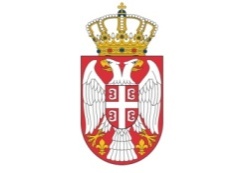 Република Србија МИНИСТАРСТВО ЗА  РАД, ЗАПОШЉАВАЊЕ, БОРАЧКА И СОЦИЈАЛНА ПИТАЊА Жребом ће бити обухваћене само оне понуде које имају једнаку најнижу понуђену цену, исти гарантни рок и исти рок важења понуде.Жребом ће бити обухваћене само оне понуде које имају исту најнижу понуђену цену, исте понуђене евентуалне попусте или друге погодности и исти гарантни рок. 